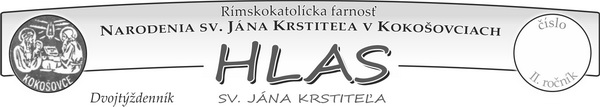 ˇpppF A R S K É    O Z N A M Y:   Ako na sv. omšu v núdzovom stave po 2. 11. : Na odporúčanie hovorcu biskupov Slovenska Martina Kramaru sú prednostne pozvaní na sv. omšu tí, za ktorých sa slúži daný úmysel. Je možné, že daná rodina sa sv. omše z nejakého dôvodu nebude môcť zúčastniť. V tom prípade dotyčných prosím, aby mi v predstihu dali vedieť, či chcú aby ich úmysel bol slúžený. Ich fyzická prítomnosť nie je samozrejme podmienkou aby bol. Ak nechcú a dajú mi dopredu vedieť, úmysel sa zmení. Ak chcú a neprídu, môžu namiesto seba pozvať iných 4 ľudí. Kňaz a kostolník(čka) dopĺňajú šesticu. Opäť je veľmi dôležité, aby sme sa vedeli podeliť, obmeniť, aj tí, ktorí majú veľkú túžbu a nemali by problém prísť, nech ponúknu možnosť aj iným. Každopádne rešpektujme počet 6 osôb, aby nenastali problémy!!! Ostatní samozrejme sledujte prenosy sv. omší buď v rádiu, alebo televízii. Kto si žiada sv. prijímanie môže po každej sv. omši počkať a až keď sa sv. omša skončí, dostane Pána Ježiša. Vždy však pri zachovaní počtu 6 ľudí vo vnútri. Sledovať sv. omšu pred kostolom aj vzhľadom k počasiu, resp. k danej výnimke nie je možné. Veľmi odporúčam a povzbudzujem kostolníkov a kostolníčky v celej našej farnosti, aby ľuďom podľa potreby otvorili kostol v primeranom čase a aby sa z toho stalo pravidlo, ktoré bude aj na dverách oznámené. Pri vyhlásených adoráciách prosím buďte v kostole najviac 6. Opäť odporúčam vytvoriť pätice, resp. šestice a vzájomne si dohodnúť čas. AKTUÁLNOU podmienkou je však aj negatívny test na Covid-19.  Buďme zodpovední a ohľaduplní a dodržme čo treba.Birmovanci: Halóóó birmovanci žijete na sociálnych sieťach, či už nie ? ? ?          Od väčšiny z Vás mi ešte neprišiel vyplnený dotazník. Urobte to čím skôr. Tých, ktorí ho poslali nech mi zavolajú, alebo si osobne dohodnú stretnutie s. p. farárom. Čas a miesto vyberáte vy. Teším sa na Vaše zdieľanie a spätné väzby na život viery  Birmovní rodičia: Birmovní rodičia, ktorí sú z našej farnosti, resp. majú tu trvalé bydlisko nech ma vyhľadajú aj s birmovným lístkom od utorka do piatku v čase   16. h. – 17 h. alebo po telefonickom objednaní a dohodnutí sa. Ďakujem ! ! !Adorácia: Poklona pred Oltárnou Sviatosťou bude v utorok a piatok hodinu pred sv. omšami v Kokošovciach, vo štvrtok a nedeľu hodinu pred sv. omšami v Dulovej Vsi a v stredu hodinu pred sv. omšou v Žehni. Naraz môže maximálne adorovať 6 ľudí. Rešpektujme to ! ! ! Sv. spoveď a sv. prijímanie: Nebojte sa požiadať o sv. spoveď kedykoľvek je to vhodné. Pred, či po sv. omši, počas adorácie. O sv. prijímanie môžete žiadať po skončení každej sv. omše, alebo v inom vhodnom a Vám vyhovujúcom čase. Nepodceňme možnosť pomáhať dušiam v očistci. Oni trpia a čakajú! Veľmi trpia ! Intencie: Ešte sú voľné úmysly na odslúženie sv. omše do konca roka! Ohláste sa...Odvahu ukázať to najlepšie v nás Vám žehnajú + kaplán Štefan a farár ĽubikRímskokatolícka cirkev, farnosť Narodenia sv. Jána KrstiteľaKOKOŠOVCE - Program bohoslužieb32.TÝŽDEŇ v období „cez rok“(9.11.2020 – 15.11.2020)„Božie prikázania sú nápisy na križovatkách ľudského života,         aby sme správnou cestou prišli do neba.“                                                                                          sv. J. M. Vianney...dokončenie z 1. str.Božie plány lásky k jeho vyvoleným úplne unikajú tým, ktorí majú ako jediný obzor svetskú realitu. Preto sa o nich – ako sme si to vypočuli – hovorí: «Vidia síce koniec múdreho, a predsa nechápu, čo s ním Boh zamýšľal, ani prečo ho Pán do bezpečia postavil» (4,17). Pri modlitbe za kardinálov a biskupov zosnulých v priebehu tohto posledného roka, poprosme Pána, aby nám pomohol správne pri tom zvážiť existenciálnu analógiu. Poprosme ho, aby rozptýlil ten negatívny smútok, ktorý sa do nás niekedy vlúdi, akoby smrťou všetko skončilo. Je to pocit vzdialený viere, ktorý sa napája na ľudský strach z nevyhnutnosti smrti, a voči ktorému si nik nemôže navrávať, že je plne imúnny. Z tohto dôvodu, tvárou v tvár záhade smrti, musí aj veriaci človek neustále prežívať obrátenie. Každý deň sme povolaní ísť nad rámec predstavy, ktorú inštinktívne máme o smrti ako o úplnom zničení človeka; presiahnuť to, čo je banálne viditeľné, zafixované a ošúchané myšlienky, verejné mienky, aby sme sa kompletne zverili Pánovi, ktorý prehlasuje: «Ja som vzkriesenie a život. Kto verí vo mňa, bude žiť, aj keď umrie. A nik, kto žije a verí vo mňa, neumrie naveky». Tieto slová, bratia a sestry, prijaté s vierou zaistia, že modlitba za našich zosnulých bratov bude skutočne kresťanská. Oni nám umožňujú mať aj skutočne realistický pohľad na ich život: chápať zmysel a hodnotu dobra, ktoré vykonali, ich pevnosti, ich nasadenia a lásky darovanej nezištne; chápať, čo znamená žiť v zameraní nie na pozemskú vlasť, ale na lepšiu, čiže na tú nebeskú. Modlitba príhovoru za zosnulých, prednášaná v dôvere, že oni žijú u Boha, rozširuje tak svoj osoh aj na nás, pútnikov tu na zemi. Ona nás vychováva k pravdivej vízii života; zjavuje nám zmysel súžení, ktorými je nevyhnutné prejsť, aby sme vstúpili do Božieho kráľovstva; otvára nás pravej slobode, uschopňujúc nás sústavne hľadať večné dobrá. Osvojujúc si slová apoštola, aj my sa cítime «plní dôvery. A preto sa usilujeme páčiť sa mu, či sme doma» [prebývajúc v tele] «alebo mimo domu» [vzdialení]. Život služobníka Evanjelia sa odohráva okolo túžby páčiť sa Pánovi vo všetkom: toto je kritérium každého jeho rozhodnutia, každého jeho kroku, ktorý má vykonať. Pamätajme preto s vďačnosťou na svedectvo zosnulých kardinálov a biskupov, ktorí žili vo vernosti Božej vôli; modlime sa za nich snažiac sa nasledovať ich príklad. Nech Pán na nás vždy vylieva svojho Ducha múdrosti, osobitným spôsobom v tomto čase skúšky. Predovšetkým v hodinách, keď sa cesta stáva zvlášť ťažkou, on nás neopúšťa, zostáva s nami, verný svojmu prísľubu:     «A hľa, ja som s vami po všetky dni až do skončenia sveta».            V Ríme dňa 5.11.2020„Usiluj sa systematicky dávať a pomáhať ľuďom, aby sa mohli na teba spoľahnúť. Môžeš sa tiež pokúsiť obdarúvať spôsobom, ktorý si vyžaduje trochu námahy. Ponúkni pomoc staršiemu susedovi namiesto toho, aby si sa ho len opýtal, ako sa má. Alebo skús dať do zvončeka väčšiu sumu ako zvyčajne. Čokoľvek si zaumieniš urobiť, môžeš pritom veriť, že plody tvojej štedrosti okúsi nielen osoba, ktorá dostane tvoj dar, ale aj ty ako darca!“                                                                                                                                                                             Slovo medzi nami 7.11.